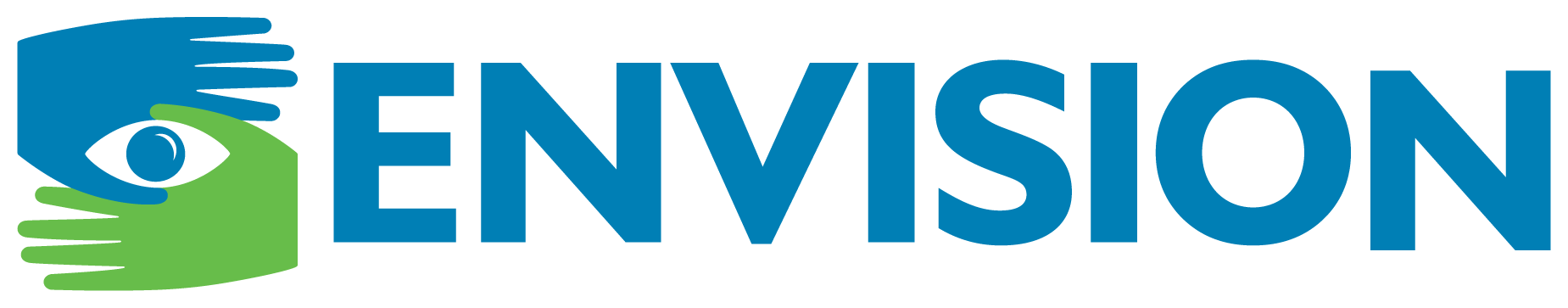 POSITION DESCRIPTIONPosition Title: Executive Director, ERIReports To: SVP Foundation and Mission ServicesBusiness Unit: Foundation and Mission ServicesPOSITION SUMMARY (Briefly describe the purpose of the position)Oversee the daily operations and strategic growth of the Envision Research Institute. Responsible for scientific and community outreach, and ERI interaction with other Envision departments. Fiscal oversight of ERI. Report to and seek council from SVP and advisory panels.KEY RESPONSIBILITIES/ESSENTIAL FUNCTIONS INCLUDE (List in order of importance)Set scientific strategic planFiscal oversight of ERI budget planning and reportingFacilitate collaborations with other departmentsOversee chief scientist, lab manager and grants/research administratorParticipate in professional education strategic planning (Envision University and Envision Conference)Develop strategic partnerships within academia and industryDevelop intellectual property policiesDevelop technology transfer practices, working with business development and other relevant departmentsResponsible for ERI public relations and outreachResponsible for donor and stakeholder communications, including leveraging advisory panels (SAP and SDAP)Fundraising for fellowship program and ERI operations, includes institutional level grant applicationsEstablish program evaluation protocols to continuously evaluate Envision programs and support development/fundraising effortsDevelop and implement ERI programs as appropriate to support the continuing education of ERI researchers (visiting scholars, lecture series, journal club).Staff developmentDeliberate shaping and sustaining of ERI’s culture: fun, rigorous, relatableJOB REQUIREMENTS INCLUDE (List as required or preferred)Education: PhD in psychology, biology, neuroscience, vision science, engineering, human factors or other field relevant to the study of blindness and visual impairment.Experience:  Minimum of 5 years research experience (industry or academia)Minimum of 3 years leadership experienceSuccessful grant writing experienceNon-profit agency experience a plus. Knowledge/Skills:Must possess excellent written and verbal communication skills with ability to:Think strategicallyDevelop written strategic and financial plansUnderstand the impact of research on Envision’s business activitiesOrally present to expert and non-expert audiences Communicate effectively with scientists, engineers, software developers and business personsStrong logic and reasoning skills (e.g. programming skills)Knowledge of federal granting systemKnowledge of non-profit and foundation grant opportunitiesMust be well-respected in his/her field of scientific studyWork independentlyExcellent problem solving skills. Licenses/Certifications: N/ASUPERVISORY RESPONSIBILITIESTotal Number of Employees Directly Supervising: _2-3__Number of Subordinate Supervisors Reporting to Position: _1__VISION REQUIREMENTS INCLUDE (check one)   Can be performed with or without assistive technology:_X_	Required to perform activities such as: preparing/analyzing data/figures; viewing a computer screen; reading; inspecting small objects for defects; using measuring devices; and/or assembling parts with close eye contact.___	Required to perform activities such as: operating machinery and/or power tools at or within arm’s reach; performing non-repetitive tasks such as carpentry work or repairing machinery._X_	Required to review/inspect own assigned work, the work of others, or facilities or structures.Requires normal (or corrected to normal) vision/acuity:___	Required to operate motor vehicles and/or heavy equipment such as 	forklifts.COMMENTSEnvision, Inc. is an Equal Opportunity/Affirmative Action employer. All qualified applicants will receive consideration for employment without illegal discrimination because of race, color, sex, age, gender identity, disability, religion, citizenship, national origin, ancestry, military status or veteran status, marital status, sexual orientation, domestic violence victim status, predisposing genetic characteristics and genetic information, and any other status protected by law. Envision employs and advances in employment individuals with disabilities and veterans, and treats qualified individuals without discrimination on the basis of their physical or mental disability or veteran status. Reasonable accommodations will be made to enable individuals with disabilities to perform the essential functions.This position description is intended to convey generally the duties of this job.  It is not an all-inclusive listing of duties, and it is not a contract, expressed or implied.PHYSICAL REQUIREMENTS INCLUDEIn an average workday, employee must (check one frequency for each task):Employee must use hands for repetitive action such as (please check all):WORKING CONDITIONS INCLUDEIn an average workday, employee is exposed to (check one frequency for each task):TaskNoneOccasionalFrequentConstantStandWalkSitBend/stoopClimbReach above shouldersSquat/crouch/kneelPush/pullLiftUsual amount <10 lbs 11-25 lbs 26-50 lbs 51+ lbsCarryUsual amount <10 lbs 11-25 lbs 26-50 lbs 51+ lbsTaskRightHandLeftHandSimple grasping Yes NoYes NoFirm grasping Yes NoYes NoFine manipulation Yes NoYes NoTaskTaskNoneNoneOccasionalOccasionalFrequentFrequentConstantGeneral shop or store conditionsGeneral office environmentHumid, extreme hot/cold temps (non-weather)Outdoor weather conditionsFumes or airborne particlesFluorescent lightsMoving, mechanical partsToxic chemicalsLoud noise intensity levelsRisk of electrical shockTravel for job